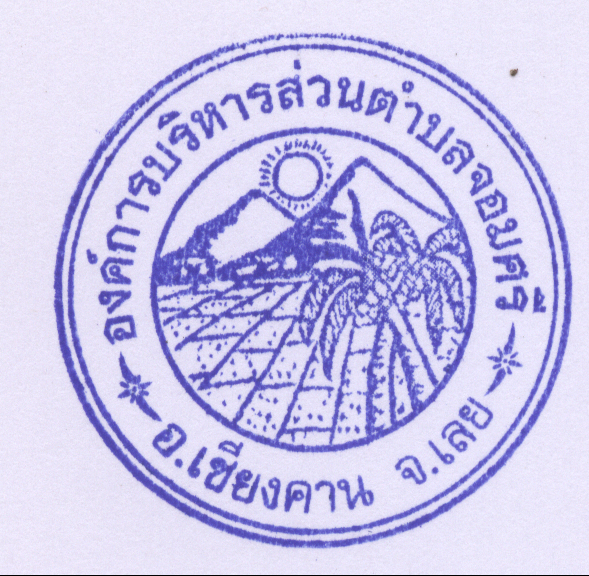 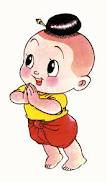 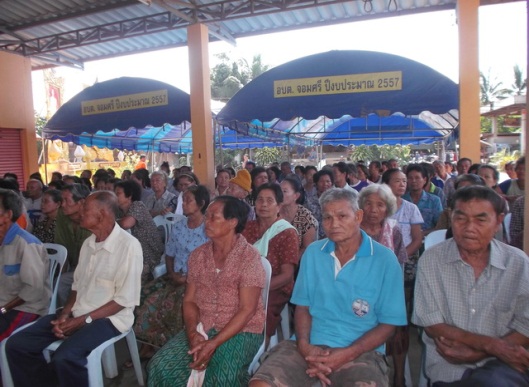   ✽โครงการอบต.เคลื่อนที่ให้บริการประชาชน ➠ เมื่อวันที่ 4 มิถุนายน  2558  องค์การบริหารส่วนตำบล จอมศรี  ดำเนินงานตามโครงการ อบต. เคลื่อนที่ให้บริการประชาชน (เพื่อให้บริการจ่ายเบี้ยยังชีพผู้พิการและผู้สูงอายุ ที่ประสงค์   รับเงินสดให้บริการตรวจสุขภาพเบื้องต้น และแถมท้ายเหมือนทุกเดือนคณะผู้บริหาร สมาชิกสภา                                                                 อบต.จอมศรีหัวหน้าส่วนราชการได้มอบรางวัลแก่ผู้โชคดีด้วยยินดีด้วยนะ...ครับทุกๆท่าน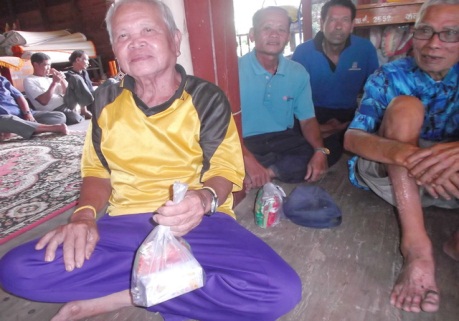 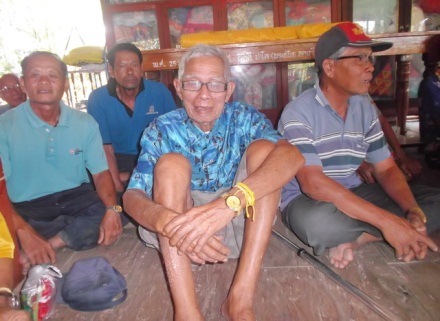 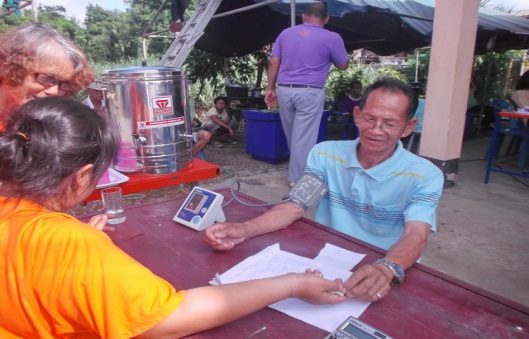 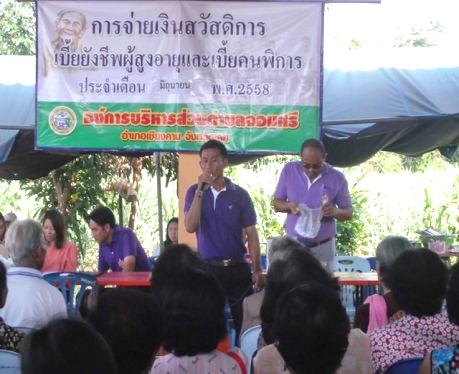 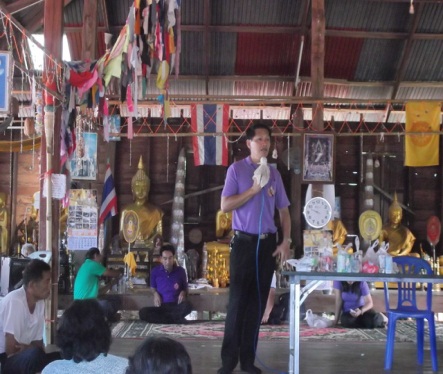 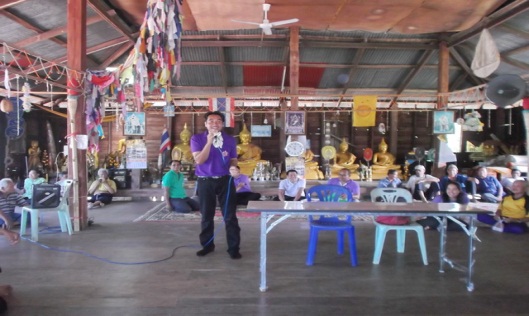 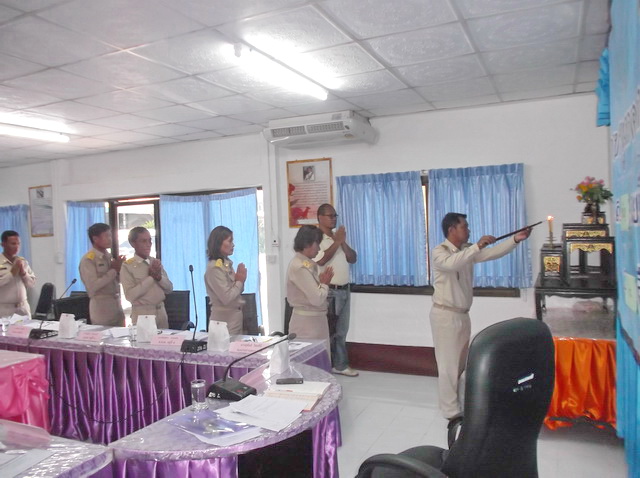 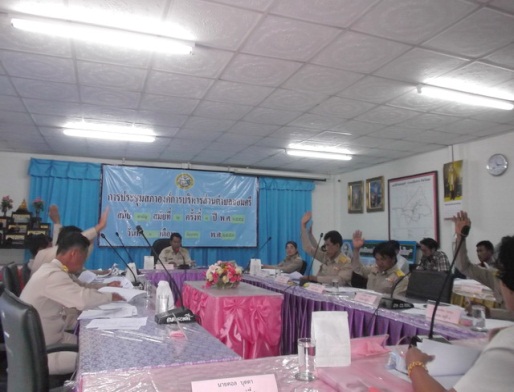 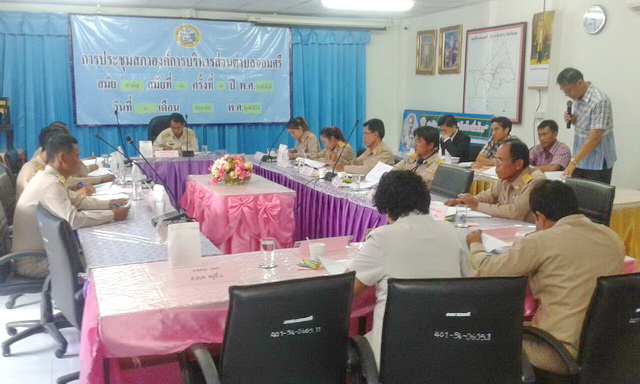 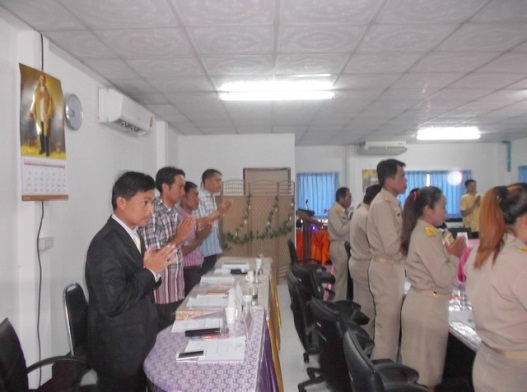 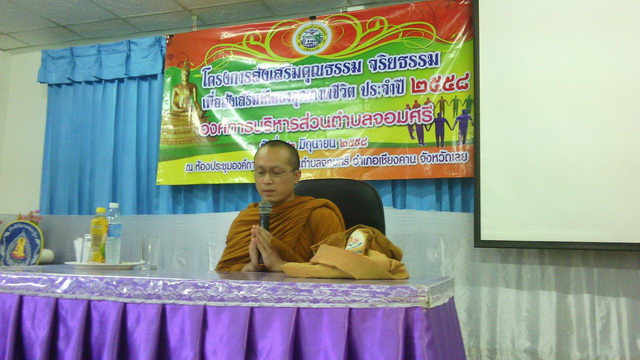 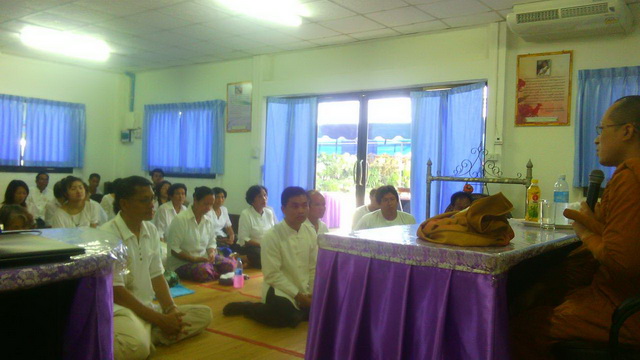 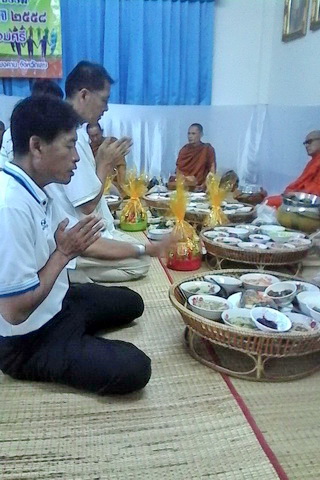 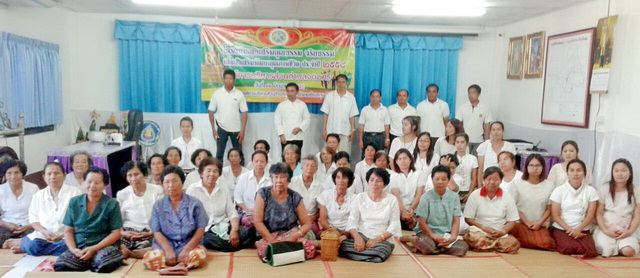 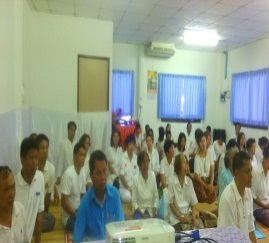 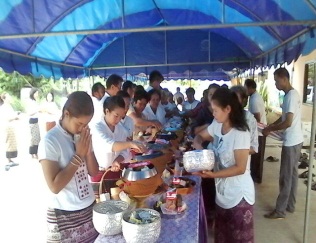 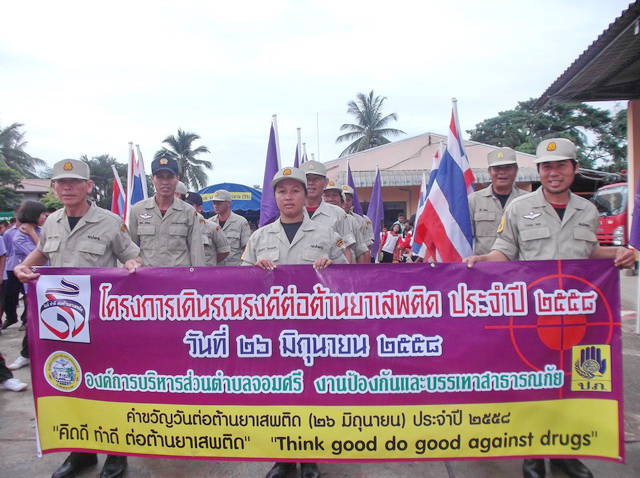 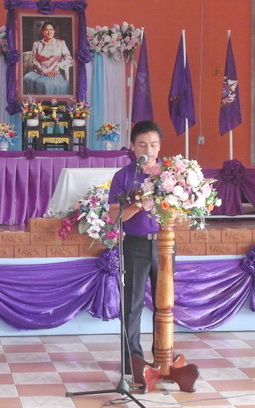 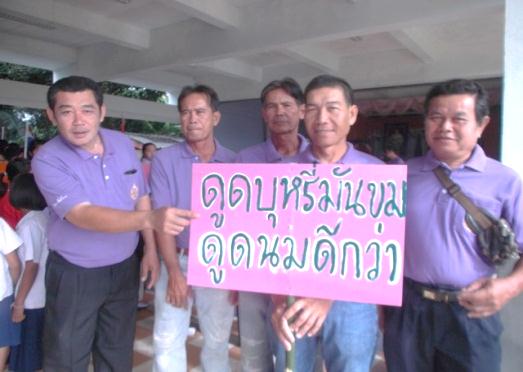 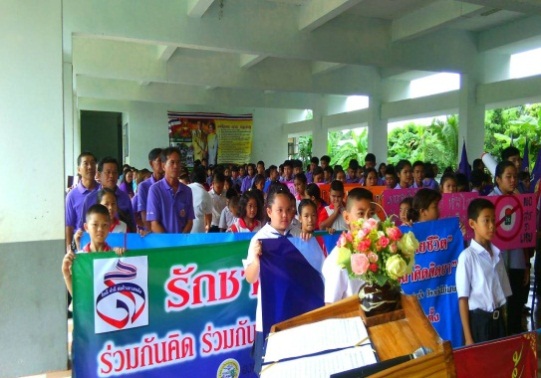 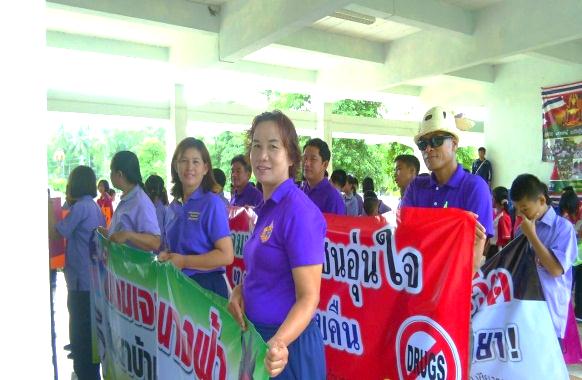 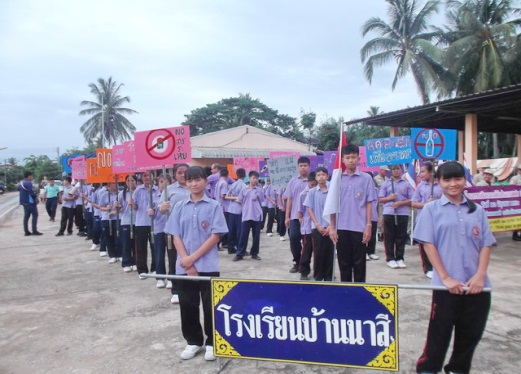 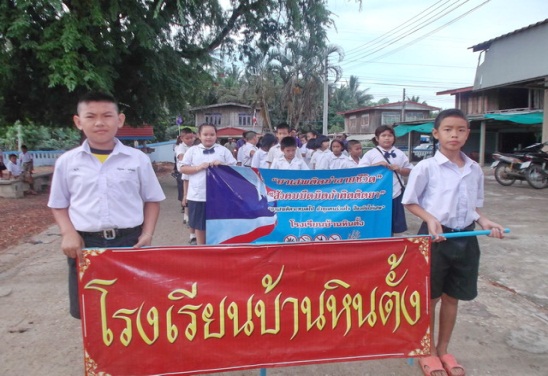 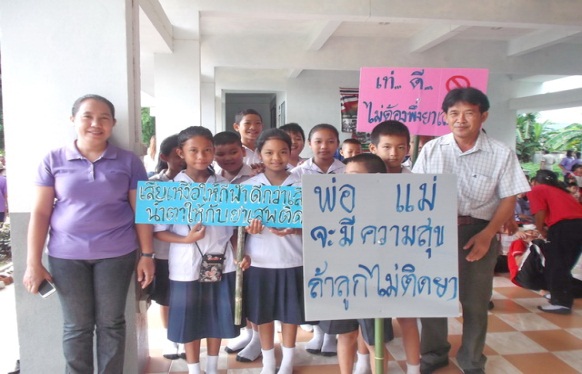 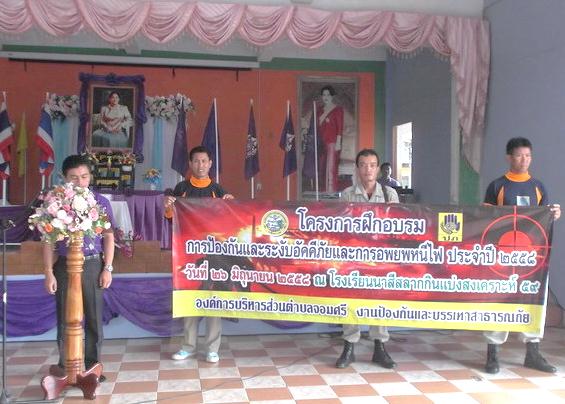 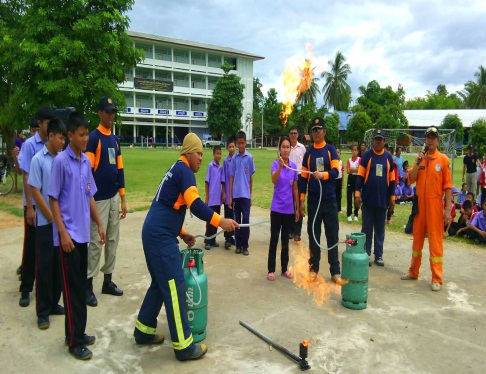 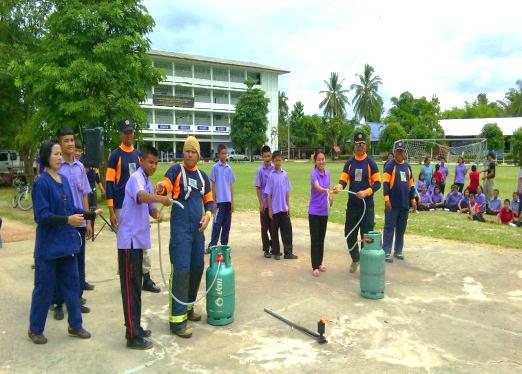 ดำเนินการประชุมคณะกรรมการกองทุนหลักประกันสุขภาพฯ เพื่อพิจารณาโครงการด้านสุขภาพ เมื่อวันที่ 30 มิถุนายน 2558  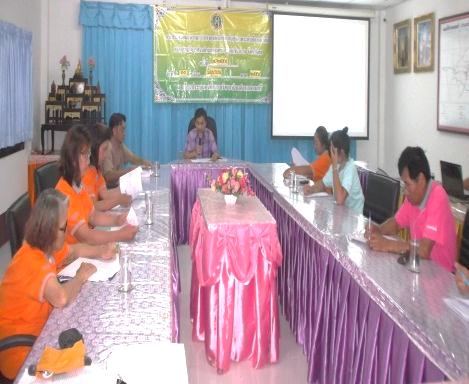 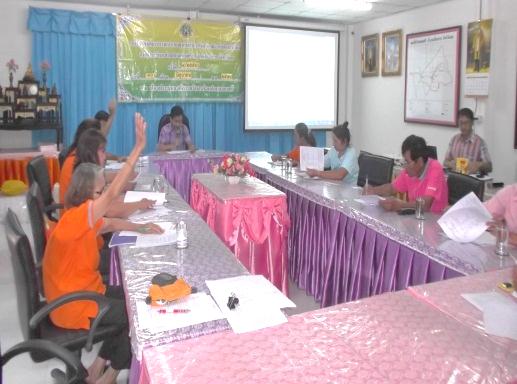 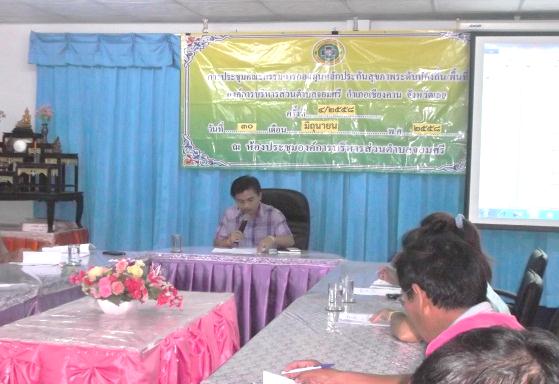 ✽กิจกรรมบริการสาธารณะ  เพื่อบรรเทาความเดือดร้อนของประชาชน-ดำเนินการรณรงค์การรักษาความสะอาดด้วยการเก็บขยะ ถนน รอบตำบลจอมศรี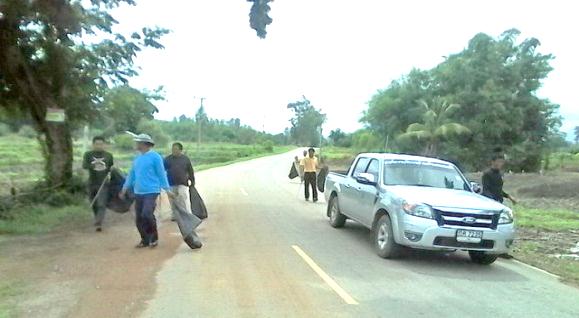 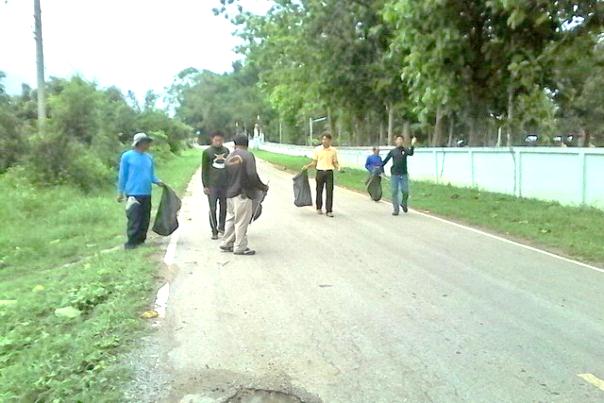 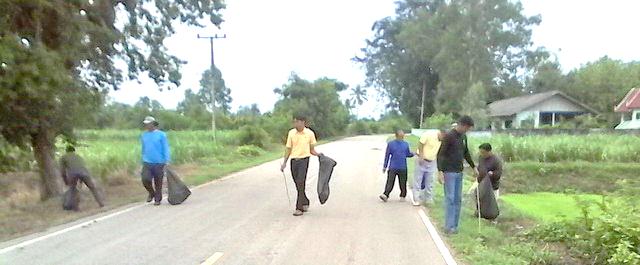 -กิจกรรมอำนวยความสะดวกให้ผู้พิการโดยการก่อสร้างทางเดินผู้พิการ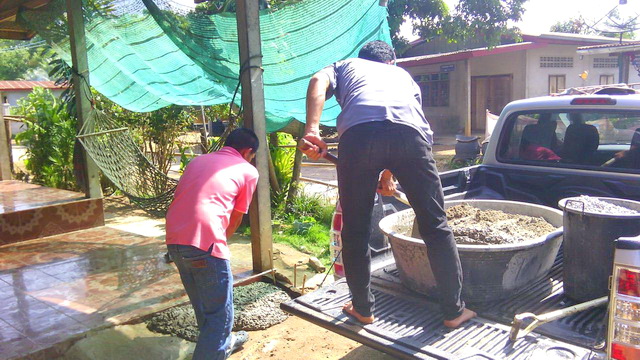 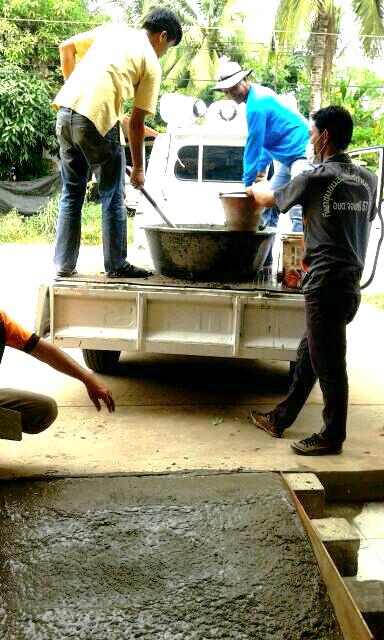 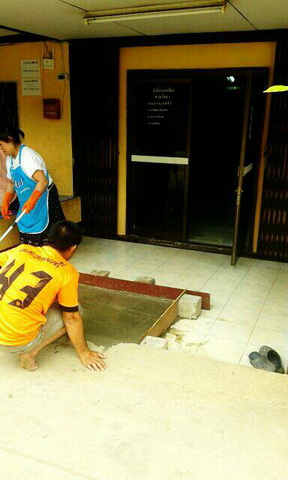 -ดำเนินการปรับปรุงซ่อมแซมระบบประปา  (ม.1,ม.2)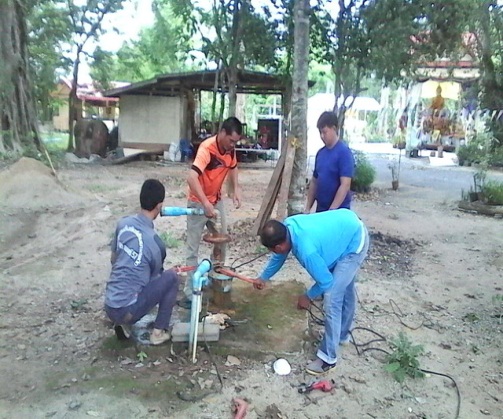 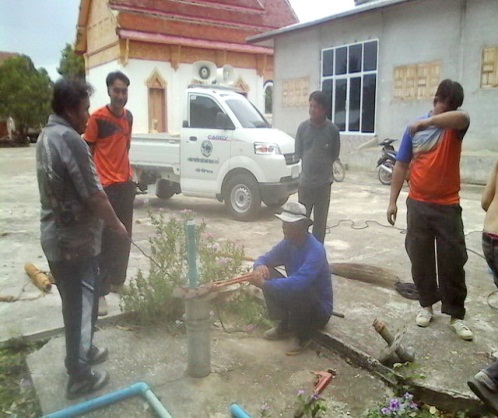 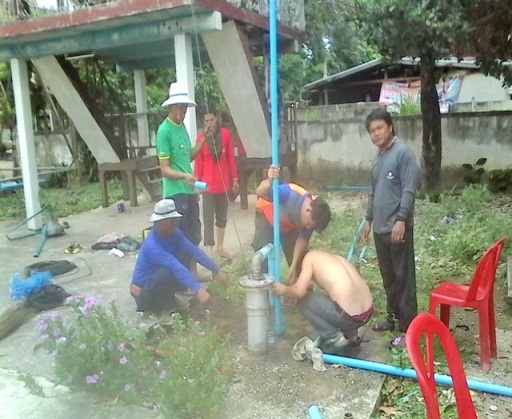    -ดำเนินการปรับปรุงซ่อมแซมถนนภายในตำบล ( ม.2,ม.3)  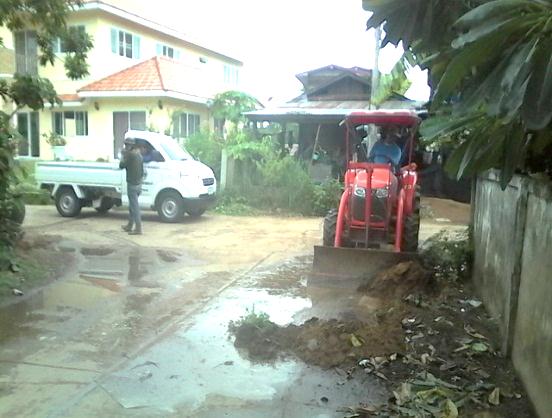 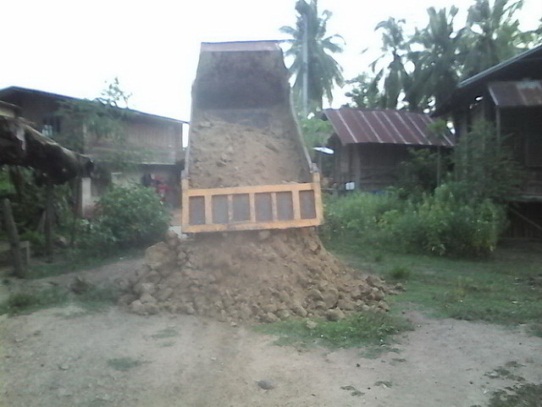 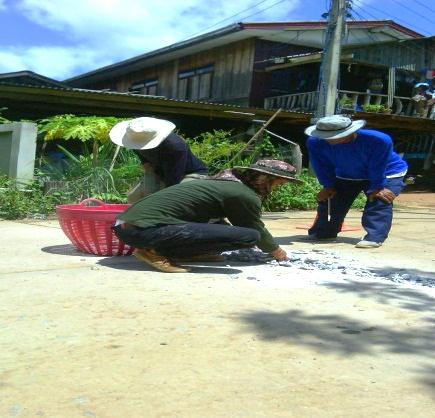 สูตรออมเงินอย่างได้ผล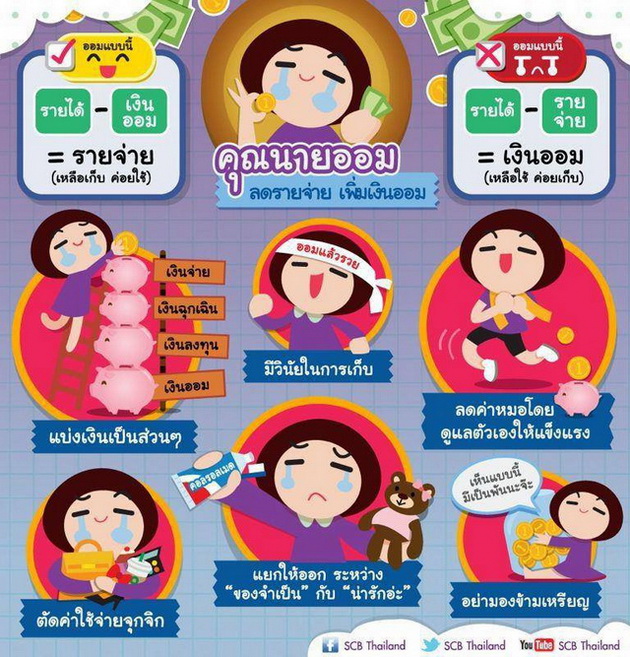 ที่มา http://kltp.blogspot.com 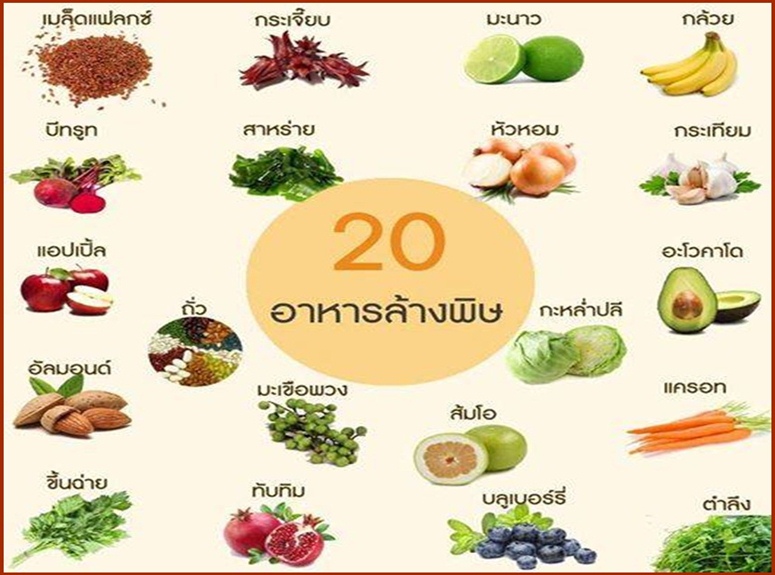      ที่มา http://www.bloggang.com          